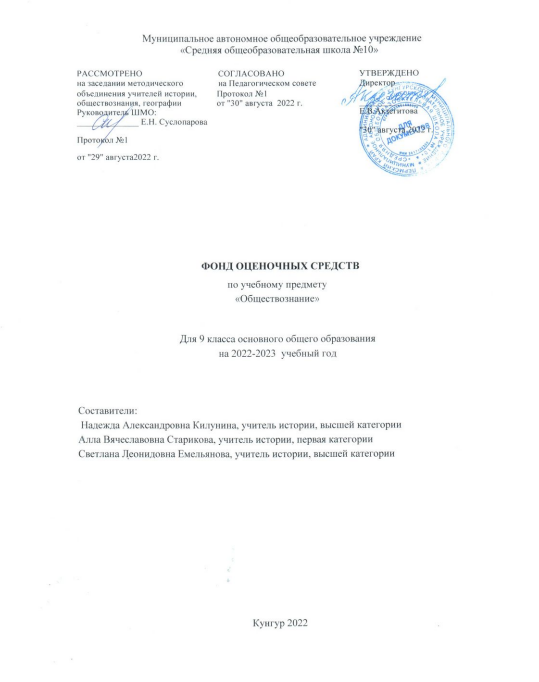 ФОНД ОЦЕНОЧНЫХ СРЕДСТВ«Политика»(9 класс, учебник Л.Н. Боголюбова)Цель проведения контрольной работы: оценка качества обществоведческого образования в 9 классе по теме «Политика» с учетом региональных особенностей Челябинской области.Задачи проведения контрольной работы:определить уровень усвоения содержания образования по обществознанию с учетом НРЭО Челябинской области;предоставить подросткам возможность самореализации в учебной деятельности;определить пути совершенствования преподавания курса обществознания в 9 классе с учетом НРЭО Челябинской области.Характеристика контрольно-измерительных материаловКонтрольная работа состоит из 22 заданий. Работа содержит 10 заданий с записью краткого ответа (КО), из них: 6 заданий с ответом в виде одной цифры; 4 задания, предлагающие для анализа два суждения (А;Б) и требующие выбора одной из четырех предложенных оценок: верно только А, верно только Б, верны оба суждения, оба суждения неверны; 1 тест на сравнение с выбором ответов; 2 задания на исключение лишнего/общего слова из перечня понятий, объединенных общим признаком; 2 задания на установление соответствия между существенными чертами, признаками, проявлениями, характеристиками политических объектов и процессов и обществоведческими терминами, понятиями; 2 теста на анализ понятия (ситуации) с выбором нескольких ответов; 1 задание на анализ источника информации; 1 задание - группировка трех (и более) иллюстраций, 2 задания с записью развернутого ответа (РО), из них: 1 задание на определение смысла высказывания, 1 задание– задача с учетом НРЭО; 1 ответ на вопрос. На выполнение контрольной работы отводится 45 мин.Для выполнения заданий дополнительного оборудования не требуется.Задания с кратким ответом проверяются путем сравнения ответов с эталонами. Задания с развернутым ответом проверяются в соответствии со специально разработанным перечнем критериев. Выполнение задания в зависимости от типа и трудности оценивается разным количеством баллов. Максимальный балл за выполнение всей контрольной работы – 32 балла.План (спецификация) контрольной работыКоличество и типы заданий:Уровень сложности задания Б – базовый, П – повышенный, В – высокий; тип задания КО– задание с кратким открыты ответом, РО – задание с развернутым открытым ответом.Инструкция по выполнению работы для учащихсяКонтрольная работа состоит из 22 задания. На выполнение работы по обществознанию отводится 1 урок (45 минут).Запишите сначала номер задания, а затем ответ на него. Работа содержит 10 заданий, в которых представлены варианты ответа. Ответ к таким заданиям записывается в виде одной цифры, которая соответствует номеру правильного ответа. Работа содержит 4 задания, требующих записи ответа в виде последовательности цифр. Работа содержит 2 задания, в котором необходимо записать термин. Работа содержит 2 задания (21 и 22), на которые следует дать полный развёрнутый ответ. В случае записи неверного ответа зачеркните его и запишите рядом новый.Для выполнения заданий дополнительного оборудования не требуется. При выполнении работы можно пользоваться черновиком. Записи в черновике не учитываются при оценивании работы.Баллы, полученные Вами за выполненные задания, суммируются. Постарайтесь выполнить как можно больше заданий и набрать наибольшее количество баллов.Контрольная работа № 1Что является признаком любого государства?верховенство прававыборность законодательных органов властисуверенитетналичие политических партий ОтветЧто из перечисленного характеризует тоталитарный режим?Разделение властейполитический плюрализмгосподство одной общеобязательной идеологиизащита прав и свобод граждан ОтветКакой из нижеперечисленных признаков характеризует любую политическую партию?наличие членских билетоввыражение интересов среднего классаучастие в законодательном органе властипритязание на власть, участие во власти ОтветПризнаком демократического государства являетсяналичие господствующей партииналогисуверенитетразделение властей ОтветЧто понимается под политическим режимом?способ формирования высших органов властиметоды осуществления государственной властисоотнесение власти центра и территорий страныполитическая система ОтветЧто является высшим представительным органом государственной власти в Челябинской области?Правительство Челябинской областиЗаконодательное собрание Челябинской областиЧелябинская городская ДумаПостоянное представительство Челябинской области при Правительстве Российской ФедерацииЧто из нижеперечисленного относится к институтам политической системы общества. (выберите все правильные варианты ответов)государствополитические нормыполитические отношенияобщественно-политические движенияполитические партииспособы политического участияОтвет  	К функциям Государственной Думы РФ относятся (выберите все правильные варианты ответов)принятие законовуправление федеральной государственной собственностьюутверждение Председателя Правительства РФназначение Президента РФвведение чрезвычайного положения Ответ  	Верны ли следующие суждения о мажоритарной избирательной системе:а) государство делится на избирательные округа с примерно одинаковым числом избирателей, в каждом избирается один представительб) выборы осуществляются по партийным спискамверно только аверно только бверны оба сужденияоба суждения не верны ОтветВерны ли следующие суждения о институтах гражданского общества:а) к институтам гражданского общества можно отнести негосударственные объединения граждан, решающих важные общественные проблемыб) к институтам гражданского общества относятся органы управления образованиемверно только аверно только бверны оба сужденияоба суждения неверны ОтветВерны ли следующие суждения о политике?А. Политика связана с отношениями собственности.Б. Политические отношения связаны с деятельностью государства.верно только Аверно только Бверны оба сужденияоба суждения неверны ОтветВерны ли следующие суждения о политической системе:а) основными элементами политической системы являются политические отношения, политические организации, политические нормы и политические идеологииб) главным звеном политической системы является государствоверно только аверно только бверны оба сужденияоба суждения не верны ОтветСравните два вида республик: парламентскую и президентскую. Выберите и запи- шите в первую колонку таблицы порядковые номера черт сходства, а во вторую колонку — порядковые номера черт различия.Правительство отчитывается за свою деятельность перед парламентом.Премьер – министр является главой государства.Парламент издает законы.Высшие органы власти избираютсяЧерты сходства	Черты отличияУстановите соответствие между конкретными примерами и функциями государства, которые они иллюстрируют: к каждому элементу, данному в первом столбце, подберите соответствующий элемент из второго столбца.ПРИМЕРЫ	ФУНКЦИИ ГОСУДАРСТВАА) сбор налоговБ) разработка и принятие социальных программ В) защита экономических интересов намеждународной аренеГ) подписание договора о дружбе и взаимопомощи с соседним государством Д) сокращение иностранных консульств на территории странывнешниевнутренниеЗапишите в ответ цифры, расположив их в порядке, соответствующем буквам:Установите соответствие между формами государства и примерами: к каждой форме, данной в первом столбце, подберите соответствующий пример из второго столбца.ПРИМЕРЫ	ФОРМЫ ГОСУДАРСТВАА) конфедерацияБ) парламентская монархия В) унитарное государство Г) авторитаризмД) президентская республикаформа территориального - государственного устройстваформа правленияполитический режимЗапишите в ответ цифры, расположив их в порядке, соответствующем буквам:Ниже приведен перечень терминов. Все они, за исключением двух, связаны с понятием«политическая система».1)Политические	партии,	2)социальная	стратификация,	3)банковская	система, 4)государство, 5)политическая идеология, 6)политические нормы.Найдите два термина, «выпадающих» из общего ряда, и запишите в таблицу цифры, под которыми они указаны.Ниже приведён ряд терминов. Все они, за исключением двух, относятся к понятию«гражданское общество».Правительство;	2) общественная	защита	прав	человека;	3) частная собственность; 4) общественная активность граждан; 5) общественные организации;6) профсоюзы.Найдите два термина, «выпадающих» из общего ряда, и запишите в таблицу цифры, под которыми они указаны.Высшим непосредственным выражением власти народа являются референдум и свободные выборы.Найдите политический термин, который объединяет эти фотографии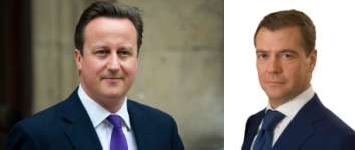 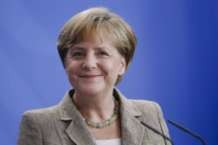 В ходе социологического опроса в стране Z, гражданам в возрасте 50 лет и 20 лет был задан вопрос: «Кто должен быть главой государства». Полученные данные (в % от числа опрошенных) представлены в виде таблицы.Какие выводы можно сделать на основании данных диаграммы? Запишите цифры, под которыми они указаны.Среди опрошенных в возрасте до 20 лет наиболее популярно равнодушное отношение к поставленной проблеме.Среди тех, кто считает, что необходима президентская форма правления, больше респондентов старше 50-лет, чем тех кто моложе 20-лет.Мнение «мне все равно» свойственно преимущественно самым молодым из опрошенных.Среди респондентов старше 50 лет	доля тех, кто	считает, что необходимо установление монархического строя выше, чем среди респондентов молодого поколения.Мнение о необходимости установления парламентской республики разделяют одинаковое количество опрошенных обеих категорий опрошенных.Государства X и Y заключили договора, целью которого является решение общих экономических проблем, для решения которых был создан орган с четко определенными функциями управления. Какая форма государственно - территориального устройства образовалась в результате этого договора?В государстве Z у власти находился король Антуан V, которому принадлежала вся полнота власти. Король решил осуществить реформу государственного управления. Онобъявил о создании законодательного органа, который будет формировать правительство страны.Определите, какой формы правления было государство Z? Предположите, какая форма правления будет в этом государстве? Свой ответ обоснуйте. Укажите иные признаки этой формы правления. Предположите, кто возглавит правительство? Какие функции останутся у АнтуанаV?Контрольная работа № 2Способность и возможность отдельного человека или группы общества оказывать решающее воздействие на других людей — этоприватизациявластьполитикаавторитет ОтветДемократический режим отличаетвсесторонний контроль государства над жизнью обществаналичие господствующей партиигарантия прав и свобод гражданформирование системы права ОтветК функциям политической партии в демократическом государстве относятсясвязь личности и государстваорганизация индивидуального предприятияпенсионное обеспечение гражданпринятие законов ОтветЧто понимается под формой правления?способ формирования высших органов властиметоды осуществления государственной властисоотнесение власти центра и территорий страныполитическая организация власти ОтветВ нашей стране подписывает и обнародует законыПредседатель правительства РФПредседатель Государственной ДумыПрезидент РФПредседатель Конституционного Суда РФ ОтветКакой орган возглавляет единую систему исполнительной власти Челябинской области?Правительство Челябинской областиЗаконодательное собрание Челябинской областиМинистерство имущества и природных ресурсов Челябинской областиГубернатор Челябинской областиОтветК характеристикам демократического политического режима относятся (выберите все правильные варианты ответов)разделение властейполитический плюрализмналичие господствующей идеологиидеятельность свободных и независимых средств массовой информациисращивание государственного и партийного аппарата Ответ  	К функциям Правительства РФ относятся (выберите все правильные варианты ответов)принятие законовуправление федеральной государственной собственностьюпринятие постановленийпредложение кандидатуры Президента РФвведение чрезвычайного положения Ответ  	Верны ли следующие суждения о пропорциональной избирательной системе: а) государство делится на избирательные округа с примерно одинаковым числом избирателей, в каждом избирается один представительб) выборы осуществляются по партийным спискамверно только аверно только бверны оба сужденияоба суждения не верны ОтветВерны ли следующие суждения о правовом государстве:а) в правовом государстве реально реализованы гарантии прав и свобод граждан б) наличие публичных органов власти является отличительной чертой правового государстваверно только аверно только бверны оба сужденияоба суждения неверны ОтветВерны ли следующие суждения о политике? А. Власть есть необходимое условие политики.Б. Политика как сфера общественной жизни появляется вместе с появлением государства.верно только Аверно только Бверны оба сужденияоба суждения неверны ОтветВерны ли следующие суждения о демократическом режиме?А. Демократический режим основан на принципе разделения властей. Б. При демократическом режиме отсутствуют свободные СМИ) верно только Аверно только Бверны оба сужденияоба суждения неверны ОтветСравните парламентскую монархию и парламентскую республику. Выберите и запишите в первую колонку таблицы порядковые номера черт сходства, а во вторую колонку — порядковые номера черт различия.Правительство формируется партией, получившей большинство на выборах в парламент.Премьер – министр утверждается монархом.Парламент издает законы.монарх выполняет представительские функцииЧерты сходства	Черты отличияУстановите соответствие между органами государственной власти в РоссийскойФедерации и их полномочиями. К каждому элементу, данному в первом столбце, подберите элемент из второго столбца.ПОЛНОМОЧИЯ ОРГАНОВ ГОСУДАРСТВЕННОЙ ВЛАСТИА) Утверждает председателя правительства Б) определяет основные направления внутренней и внешней политикиОРГАНЫ ГОСУДАРСТВЕННОЙ ВЛАСТИПрезидентПравительствоГосударственная думаВ) утверждает генерального прокурора страны 4) Совет Федерации Г) утверждает Федеральные законыД) решает вопросы управления федеральной собственностьюЕ) предлагает проект государственного бюджетаЖ) объявляет амнистиюЗапишите в ответ цифры, расположив их в порядке, соответствующем буквам: А	Б	В	Г	Д	Е	ЖУстановите соответствие между формами государства и примерами. К каждой форме, данной в первом столбце, подберите соответствующий пример из второго столбца.ПРИМЕРЫ	ФОРМЫ ГОСУДАРСТВАА) федерацияБ) абсолютная монархия В) унитарное государство Г) тоталитаризмД) парламентская республикаформа территориально- государственного устройстваформа правленияполитический режимЗапишите в ответ цифры, расположив их в порядке, соответствующем буквам: А	Б	В	Г	ДИз приведенных ниже понятий все, за исключением двух, относятся к функциям государства.Обеспечение общественного порядка, 2)сезонное обновление товаров, 3)сбор налогов, 4)содержание армии, 5)организация общественных работ, 6)организация индивидуального предприятияНайдите два термина, «выпадающих» из общего ряда, и запишите в таблицу цифры, под которыми они указаны.Ниже приведен перечень терминов. Все они, за исключением двух, характеризуют понятие «правовое государство».Разделение властей, 2)верховенство закона, 3)автономия, 4) демократия, 5) реальные права и свободы граждан, 6) монархия.Найдите два термина, «выпадающих» из общего ряда, и запишите в таблицу цифры, под которыми они указаны. 	– это устойчивая политико-правовая связь человека с государствомНайдите политический термин, который объединяет эти фотографии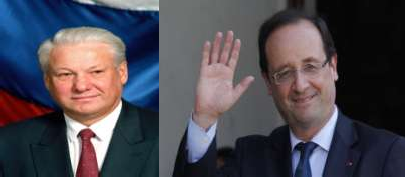 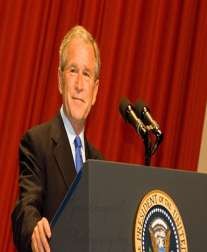 В ходе социологического опроса в стране Z, в 2010 и 2017 гг. гражданам был задан вопрос: «Какая форма правления предпочтительней для нашего государства»Какие выводы можно сделать на основании данных таблицы? Запишите цифры, под которыми они указаны.В 2010 г. примерно половина опрошенных считает республиканскую форму правления наилучшейДоля респондентов, придерживающихся абсолютно - монархических позиций, за 7 лет осталась неизменной.Доля респондентов, республиканских взглядов в 2017 г. уменьшилась в сравнении с 2010 г.Как в 2010, так и 2017 году число сторонников парламентской монархии осталось неизменным.В 2015 г. доля тех, кто придерживается анархических взглядов, сократилось в сравнении с 2010 годом.Государство N. взяло курс на реализацию политической идеи правового государства, для этого была проведена судебная реформа. Какой признак правового государства характеризует данная реформа?В Государстве Z, которая была конституционной монархией, была принята новая конституция. В результате государство Z стало парламентской республикой, но при этом был учрежден  пост президента.Кто будет возглавлять орган исполнительной власти в государстве Z? Какие полномочия будут у президента Z? (Укажите любое одно полномочие.) Перед кем будет ответственно правительство? Выскажите предположение, в чем преимущество парламентской республики перед президентской республикой.Система оценивания контрольной работыЗа верное выполнение заданий 1–6, 9–12, 16–17 выставляется 1 балл. Задания считаются выполненными верно, если верно указаны требуемая цифра.За верное выполнение заданий 7–8, 13–15, 19–21 выставляется от 1 до 2 баллов. Задания считаются выполненными верно, если полностью или частично соответствуют критериям оценивания. За верное выполнение задания 22 выставляется от 1 до 3 баллов. Задание считается выполненным верно, если полностью или частично соответствует критериям оценивания.Максимально возможный балл - 32ФОНД ОЦЕНОЧНЫХ СРЕДСТВ«Право»(9 класс, учебник Л.Н. Боголюбова)Цель проведения контрольной работы: оценка качества обществоведческого образования в 9 классе по теме «Право» с учетом региональных особенностей Челябинской области.Задачи проведения контрольной работы:определить уровень усвоения содержания образования по обществознанию с учетом НРЭО Челябинской области;предоставить подросткам возможность самореализации в учебной деятельности;определить пути совершенствования преподавания курса обществознания в 9 классе с учетом НРЭО Челябинской области.Характеристика контрольно-измерительных материаловКонтрольная работа состоит из 21 задания. Работа содержит 18 заданий с записью краткого ответа (КО), из них: 5 заданий с ответом в виде одной цифры; 3 задания, предлагающие для анализа два суждения (А;Б) и требующие выбора одной из четырех предложенных оценок: верно только А, верно только Б, верны оба суждения, оба суждения неверны; 1 тест на сравнение с выбором ответов; 2 задания на исключение лишнего/общего слова из перечня понятий, объединенных общим признаком; 2 задания на установление соответствия между существенными чертами, признаками, проявлениями, характеристиками социальных объектов и процессов и обществоведческими терминами, понятиями; 2 теста на анализ понятия (ситуации) с выбором нескольких ответов; 1 задание на анализ источника информации; 1 задание - группировка трех (и более) иллюстраций, 3 задания с записью развернутого ответа (РО), из них: 1 задание на определение пропущенного понятия, 1 задание – задача с учетом НРЭО; 1 ответ на вопрос. На выполнение контрольной работы отводится 45 мин.Для выполнения заданий дополнительного оборудования не требуется.Задания с кратким ответом проверяются путем сравнения ответов с эталонами. Задания с развернутым ответом проверяются в соответствии со специально разработанным перечнем критериев. Выполнение задания в зависимости от типа и трудности оценивается разным количеством баллов. Максимальный балл за выполнение всей контрольной работы – 31 балл.План (спецификация) контрольной работыКоличество и типы заданий:Уровень сложности задания Б – базовый, П – повышенный, В – высокий; тип задания КО– задание с кратким открыты ответом, РО – задание с развернутым открытым ответом.Инструкция по выполнению работы для учащихсяКонтрольная работа состоит из 21 задание. На выполнение работы по обществознанию отводится 1 урок (45 минут).Запишите сначала номер задания, а затем ответ на него. Работа содержит 10 заданий, в которых представлены варианты ответа. Ответ к таким заданиям записывается в виде одной цифры, которая соответствует номеру правильного ответа. Работа содержит 4 задания, требующих записи ответа в виде последовательности цифр. Работа содержит 2 задания, в котором необходимо записать термин. Работа содержит 2 задания (20 и 21), на которые следует дать полный развёрнутый ответ. В случае записи неверного ответа зачеркните его и запишите рядом новый.Для выполнения заданий дополнительного оборудования не требуется. При выполнении работы можно пользоваться черновиком. Записи в черновике не учитываются при оценивании работы.Баллы, полученные Вами за выполненные задания, суммируются. Постарайтесь выполнить как можно больше заданий и набрать наибольшее количество баллов.Контрольная работа № 3Правонарушением являетсянарушение данного слова товарищунарушение правил дорожного движенияподросток не уступил место пожилому человеку в общественном транспортенесоблюдение религиозного поста ОтветДисциплинарным проступком являетсябезбилетный проезд в автобусенеуплата налоговнеуплата кредита банкуопоздание на учёбу ОтветГруппа людей, отдыхая на природе, оставили после себя кучу мусора. Нормы какой от- расли права регулируют данную ситуацию?уголовного праваадминистративного правагражданского праваконституционного права ОтветУчащиеся школы позвонили в полицию, сообщив, что в школе заложена бомба. Нормы какой отрасли права регулируют данную ситуацию?гражданского правауголовного праваадминистративного праваобразовательного права ОтветСреди приведённых примеров противоправного поведения гражданским проступком являетсяложное телефонное сообщение о готовящемся террористическом актеневыполнение фирмой условий заключённого договорараспитие гражданами спиртных напитков в общественных местахдача свидетелем ложных показаний в суде ОтветЧто относится к политическим правам человека?право на трудправо на жизньизбирательные праваправо собственности ОтветНайдите в приведенном ниже перечне прав и обязанностей, те которые относятся только к правам работника, и запишите цифры, под которыми они указаны.бережно относиться к имуществу работодателя,получать заработную плату своевременно и в полном объёме,трудиться в условиях, отвечающих требованиям безопасности и гигиены,добросовестно исполнять свои трудовые функции,иметь полную достоверную информацию об условиях труда,заключать трудовой договор.Ответ  	Светлане 14 лет. Найдите в приведённом списке права, отражающие её правовой статус, и запишите цифры, под которыми они указаны.быть заслушанной в ходе судебного разбирательства по определению места жительства при разводе родителейзарегистрировать на своё имя юридическое лицопродать доставшуюся ей по наследству квартирураспоряжаться своими заработком, стипендией и иными доходамисовершать мелкие бытовые сделкизаключать трудовой договор без согласия родителейОтвет  	Верны ли следующие суждения о юридической ответственности?А. Юридическая ответственность призвана восстанавливать справедливость в отношении пострадавшей стороныБ. Юридическая ответственность выражается в определенных санкциях со стороны государстваверно только Аверно только Бверны оба сужденияоба суждения неверны ОтветВерны ли следующие суждения об основах конституционного строя РФ?А. Носителем суверенитета и единственным источником власти в Российской Федерации является Конституция РФБ. Российская Федерация является парламентской республикой.верно только Аверно только Бверны оба сужденияоба суждения неверны ОтветВерны ли следующие суждения о правах (свободах) человека?А. Права (свободы) человека составляют важнейший элемент Конституции РФ. Б. Право на жизнь относится к личным правам человека.верно только Аверно только Бверны оба сужденияоба суждения неверны ОтветСравните пропорциональную и мажоритарную избирательную систему. Выберите и запишите в первую колонку таблицы порядковые номера черт сходства, а во вторую колонку — порядковые номера черт отличия:голосование граждан является прямым и тайнымголосование осуществляется по одномандатным округамголосование за конкретного кандидатаправом голоса обладают только совершеннолетние граждане Черты сходства	Черты отличияУстановите соответствие между примерами и видами правонарушений: к каждому элементу, данному в первом столбце, подберите элемент из второго столбца.ПРИМЕРЫ	ВИД ПРАВОНАРУШЕНИЯА) Ложный звонок о заложенной бомбеБ) нецензурная брань в общественном местеВ) распространение наркотиков в школеГ) безбилетный проезд в общественном транспортеД) нарушение тайны перепискипреступлениепроступокЗапишите в ответ цифры, расположив их в порядке, соответствующем буквам: А	Б	В	Г	ДУстановите соответствие между проступками и их видами: к каждой позиции, данной в первом столбце, подберите соответствующую позицию из второго столбца.ПРОСТУПКИ	ВИДЫ ПРОСТУПКОВА) проезд перекрестка на запрещающий сигнал светофора Б) нарушение авторского права В) опоздание в школу на учебные занятияГ) невыплата процентов по кредиту Д) нарушение правил пожарнойбезопасностигражданские проступкиадминистративные проступкидисциплинарные проступкиЗапишите в ответ цифры, расположив их в порядке, соответствующем буквам: А	Б	В	Г	ДНиже приведён ряд терминов. Все они, за исключением двух, относятся к формам (источникам) права.1) Правовой статус; 2) президентский указ; 3) правовой обычай; 4) юридический прецедент; 5) закон; 6) политический митинг.Найдите два термина, «выпадающие» из общего ряда, и запишите в таблицу цифры, под которыми они указаны.Ниже приведён ряд терминов. Все они, за исключением двух, относятся к санкциям1) Подписка о невыезде; 2) личное поручительство; 3) лишение свободы; 4) домашний арест; 5) залог 6) штрафНайдите два термина, «выпадающие» из общего ряда, и запишите в таблицу цифры, под которыми они указаныВставьте пропущенное слово или словосочетание 	— установленная законом способность лица или организации быть носителем субъективных прав и юридических обязанностей.Какое конституционное право иллюстрируют данные картинки?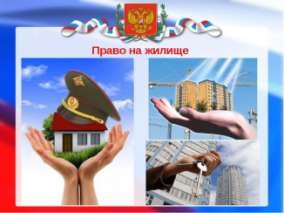 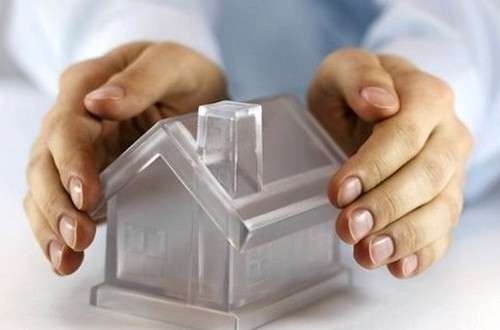 В 2004 и 2014 гг. были проведены социологические опросы совершеннолетних жителей страны Z, которым был задан вопрос: «Правовое государство предполагает соблюдение законов всеми гражданами страны. Будете ли Вы добровольно соблюдать законы, если не будет органов принуждения?». Результаты опросов (в % от числа отвечавших) приведены в диаграмме.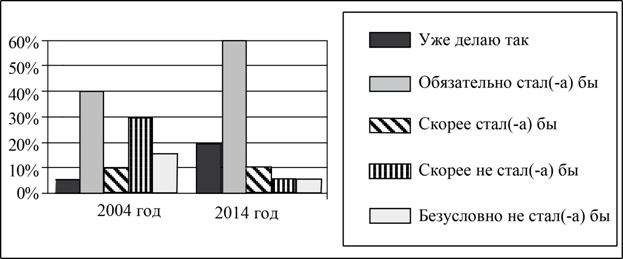 Найдите в приведённом списке выводы, которые можно сделать на основе диаграммы, и запишите цифры, под которыми они указаны.Доля тех, кто добровольно соблюдает все законы, за 10 лет возросла.Доля	тех,	кто	ответил,	что	обязательно	стал	бы	соблюдать	закон, за 10 лет сократилась.Доля тех, кто считает, что скорее стал бы соблюдать закон, осталась неизменной.Равные	доли	опрошенных	в	2014	г.	считают,	что	скорее	не	стали	бы и безусловно не стали бы соблюдать законы.Доля	тех,	кто	ответил,	что	безусловно	не	стал	бы	соблюдать	законы, за 10 лет увеличилась.Укажите не менее трех компетенций мирового судьи16-летний школьник Сергей решил устроиться грузчиком в соседний магазин. Его устраивал размер предполагаемой оплаты труда и график работы с 18.00 до 23.00, он решил, что будет успевать готовиться к урокам до работы. Но директор магазина отказался принятьСергея на работу. Правомерны ли действия директора магазина? Свой ответ поясните. Назовите любые две особенности регулирования труда работников младше 18 лет.Контрольная работа № 4Право, в отличие от моралиявляется социальной нормойопирается на представления о добре и злеохраняется силой государстваопирается на традиции ОтветГражданским проступком являетсябезбилетный проезд в автобусененормативная лексика в общественном местенеуплата кредита банкуопоздание на учёбу ОтветКакая отрасль права регулирует вопросы наследования?гражданское правотрудовое правоконституционное правоадминистративное право ОтветК экономическим правам (свободам) человека относится(ятся)право собственностисвобода вероисповеданияправо на жизньправо на образование ОтветКакое право человека относится к социальным правам?право на трудправо собственностиправо на пенсионное обеспечениеправо на жизнь ОтветЧто из перечисленного является характерной чертой выборов в Законодательное собрание Челябинской области?многоступенчатый характероткрытая подача голосовальтернативностьобразовательный ценз избирателей ОтветГражданину РФ Петру 15 лет. Найдите в приведённом списке действия, которые он вправе осуществлять самостоятельно, и запишите цифры, под которыми они указаны.право самостоятельно распоряжаться своим заработком, стипендией и иными доходамиправо самостоятельно продать полученный в дар автомобильправо создать юридическое лицоправо быть автором компьютерной программыправо самостоятельно заключать любые сделкиправо заключать трудовой договор по общему правилу Ответ  	Найдите в приведенном ниже списке нормы трудового права, и запишите цифры, под которыми они указаны.В полном объеме дееспособность по общему правилу наступает в 18 лет.Трудовая правосубъектность наступает с 16 лет.За нарушение трудовой дисциплины следует дисциплинарная ответственность.Трудовой договор (контракт) устанавливает взаимные обязанности работника и работодателя.Супруги могут заключить брачный договор.Предприятия заключили между собой контракт на поставку оборудования. Ответ  	Верны ли следующие суждения о правонарушениях?А. Правонарушением является любое нарушение социальных норм и правил.Б. Правонарушением является противоправное общественно опасное деяние совершенное дееспособным лицом или лицами.верно только Аверно только Бверны оба сужденияоба суждения неверны ОтветВерны ли следующие суждения об основах конституционного строя РФ?А. Носителем суверенитета и источником власти в Российской Федерации является Федеральное Собрание РФБ. Российская Федерация является президентской республикой.верно только Аверно только Бверны оба сужденияоба суждения неверны ОтветВерны ли следующие суждения о правах человека?А. Право на свободу совести и вероисповедания относится к культурным правам человека.Б. Право заниматься экономической деятельностью относится к социальным правам человека.верно только Аверно только Бверны оба сужденияоба суждения неверны ОтветСравните референдум и выборы. Выберите и запишите в первую колонку таблицы порядковые номера черт сходства, а во вторую колонку — порядковые номера черт отличия:голосование осуществляется на принципе прямого и тайного голосованияграждане выражают одобрение или неодобрение какого-либо решения, законаголосование осуществляется за партийную программусуществует возрастной ценз для голосующих Черты сходства	Черты отличияУстановите соответствие между правами (свободами) человека и группами прав (свобод), к которым они относятся: к каждому элементу, данному в первом столбце, подберите элемент из второго столбца.ПРАВА (СВОБОДЫ) ЧЕЛОВЕКА	ГРУППЫ ПРАВ (СВОБОД)А) право на образованиеБ) право на выбор профессии В) право на собственностьГ) право на свободу мирных собраний и ассоциацийД) право на медицинское обеспечение1экономическиеполитическиесоциальныеЗапишите в ответ цифры, расположив их в порядке, соответствующем буквам: А	Б	В	Г	ДУстановите соответствие между правоотношениями и отраслями права, которые их регулируют: к каждому элементу, данному в первом столбце, подберите элемент из вто- рого столбца.ПРАВОТНОШЕНИЯ	ОТРАСЛИ ПРАВАА) определяет преступность и наказуемость опасных для общества деянийБ) регулирует управленческую деятель- ность государственных органовВ) определяет понятие и виды собственностиГ) регулирует имущественные и личные неимущественные отношенияД) основано на принципе неравноправности субъектов правоотношенийГражданскоеАдминистративноеУголовноеЗапишите в ответ цифры, расположив их в порядке, соответствующем буквам: А	Б	В	Г	ДНиже приведён ряд терминов. Все они, за исключением двух, относятся к формам (источникам) права.1) Правовой статус; 2) политический митинг; 3) правовой обычай; 4) юридический прецедент; 5) закон; 6) президентский указ.Найдите два термина, «выпадающие» из общего ряда, и запишите в таблицу цифры, под которыми они указаны.Ниже приведён ряд терминов. Все они, за исключением двух, относятся к санкциям1) Подписка о невыезде; 2) выговор; 3) личное поручительство; 4) домашний арест; 5) залог 6) штрафНайдите два термина, «выпадающие» из общего ряда, и запишите в таблицу цифры, под которыми они указаны. 	— способность лица своими действиями приобретать и осуществлять права и обязанности.Какое политическое право иллюстрируют эти картинки?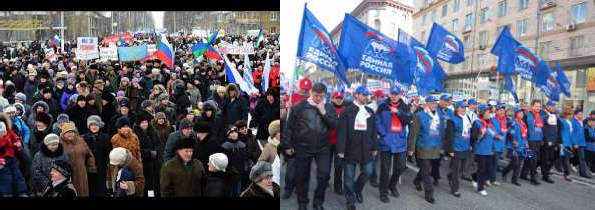 В 2004 и 2014 гг. в ходе социологических опросов совершеннолетних граждан страны Z им задавали вопрос: «Как Вам кажется, престиж законов растёт, снижается или не меняется?». Результаты опросов (в % от числа отвечавших) приведены в диаграмме.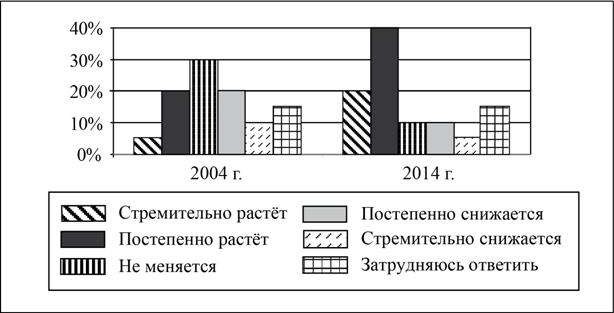 Найдите в приведённом списке выводы, которые можно сделать на основе диаграммы, и запишите цифры, под которыми они указаны.Доля тех, кто считает, что престиж законов в государстве постепенно растёт, увеличилась за 10 лет.Равные доли опрошенных в 2004 и 2014 гг. считали, что престиж законов стремительно растёт.В 2014 г. меньше опрошенных, чем в 2004 г., считали, что престиж законов не меняется.В 2014 г. половина опрошенных затруднились с ответом.В 2004 г. среди опрошенных было больше тех, кто считал, что престиж законов в государстве постепенно снижается, чем тех, кто считал, что престиж законов стремительно снижается.Укажите основные функции прокуратуры (не менее трех)Во время летних каникул 14-летний школьник Николай решил устроиться на работу. Во время собеседования работодатель объяснил, что для заключения трудового договора необходимо получить согласие хотя бы одного из родителей, медицинский осмотр проходить не надо. Рабочая неделя Николая составит 36 часов.Что в названных условиях заключения трудового договора противоречит российскому законодательству? (Назовите два противоречия.) Назовите еще одну особенность регулирования труда работников младше 18 лет, не упомянутые в условии задачи.Система оценивания контрольной работыЗа верное выполнение заданий 1–6, 9 – 12, 16 - 17 выставляется 1 балл. Задания считаются выполненными верно, если верно указаны требуемая цифра.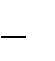 За верное выполнение заданий 7 8, 13–15, 19 21 выставляется от 1 до 2 баллов. Задания считаются выполненными верно, если полностью или частично соответствуют критериям оценивания. За верное выполнение задания 22 выставляется от 1 до 3 баллов. Задание считается выполненным верно, если полностью или частично соответствует критериям оценивания.Максимально возможный балл - 33№п/пТип заданияУровеньсложностиТип заданияМакс. балл зазаданиеТест с выбором 1 ответаТест с выбором 1 ответаТест с выбором 1 ответаТест с выбором 1 ответаТест с выбором 1 ответа1.Знание ряда ключевых понятий базовых для школьного обществознания наук.(власть, государство)БКО12.Знание ряда ключевых понятий базовыхдля школьного обществознания наук. (политический режим)БКО13.Знание ряда ключевых понятий базовыхдля школьного обществознания наук. (политические партии)БКО14.Знание ряда ключевых понятий базовых для школьного обществознания наук.(демократия)БКО15.Знание ряда ключевых понятий базовыхдля школьного обществознания наук. (производительность труда)БКО16.Знание ряда ключевых понятий базовыхБКО1для школьного обществознания наук.(политический режим)7.Знание ряда ключевых понятий базовых для школьного обществознания наук. (особенности политической системыЧелябинской области)БКО18.Тест на анализ понятия (ситуации) свыбором нескольких ответовПКО29.Тест на анализ понятия (ситуации) свыбором нескольких ответовПКО210.Тест на анализ двух суждений (верно/неверно)БКО111.Тест на анализ двух суждений (верно/неверно)БКО112.Тест на анализ двух суждений (верно/неверно)БКО113.Тест на сравнение с выбором ответовПКО214.Тест на соотнесение элементов из двухстолбцовПКО215.Тест на соотнесение элементов из двухстолбцовПКО216.Тест на ряды (общее / лишнее)БКО117.Тест на ряды (общее / лишнее)БКО118.Текст с лакунами (термин в определении,слово в высказывании)ПРО219.Анализ иллюстрации (карикатуры, плаката)БКО1Часть 2Часть 2Часть 2Часть 2Часть 220.Анализ статистической таблицыПКО221.Ответ на вопросПРО222.Задачи (по праву, экономике, логические)ВРО3ИтогоИтогоИтогоИтого32АБВГД22111АБВГД12132Варианты ответаРеспонденты в возрастестарше 50 летРеспонденты ввозрасте до 20 летПрезидент5030Премьер – министр2020монарх2030Мне все равно1020Варианты ответа20102017Президентская республика3045Парламентская республика2015Абсолютная монархия2020Парламентская монархия1510Анархическое правление1510Номер заданияПравильный ответПравильный ответКоличество балловНомер заданияI вариантII вариантКоличество баллов1321233134114411521162317145124281323291211013111231123111334	1213	2421422111314422321512132121322162 3261171 336118РеферендумГражданство219Премьер - министрПрезидент120235125221конфедерацияРазделение властей222абсолютная монархия, - парламентская монархия, потому что избирается парламент, формирующий правительство,--	правительство отчитывается		перед парламентом,главой государства становится премьер – министр,правительство возглавит премьер – министрпредставительскиеПремьер – министр Представительские Перед парламентомИсполнительная	изаконодательная	власть представлены парламентским большинством, правительство имеет	законодательную поддержкуНеверный ответ -0б.Ответ на один вопрос – 1б.На два вопроса – 2б. На три вопроса с обоснованием– 3б.32-2828-2020-1212-5«5»«4»«3»«2»высокийПовышенныйбазовыйнизкий№п/пТип заданияУровеньсложностиТипзаданияМакс. баллза заданиеЧасть 1Часть 1Часть 1Часть 1Часть 1Знание ряда ключевых понятий базовых для школьного обществознания наук. (право,правонарушение)БКО12.Знание ряда ключевых понятий базовых дляшкольного обществознания наук. (проступок)БКО13.Знание ряда ключевых понятий базовых для школьного обществознания наук. (отраслиправа)БКО14.Знание ряда ключевых понятий базовых дляшкольного обществознания наук. (отрасли права)БКО15.Знание ряда ключевых понятий базовых дляшкольного обществознания наук. (права человека)БКО16.Знание ряда ключевых понятий базовых дляшкольного обществознания наук. (НРЭО)БКО17.Тест на анализ понятия (ситуации) с выборомнескольких ответовПКО28.Тест на анализ понятия (ситуации) с выборомнескольких ответовПКО29.Тест на анализ двух суждений (верно/неверно)БКО110.Тест на анализ двух суждений (верно/неверно)БКО111.Тест на анализ двух суждений (верно/неверно)БКО112.Тест на сравнение с выбором ответовПКО213.Тест на соотнесение элементов из двухстолбцовПКО214.Тест на соотнесение элементов из двухстолбцовПКО215.Тест на ряды (общее / лишнее)ПКО116.Тест на ряды (общее / лишнее)ПКО117.Текст с лакунами (термин в определении,слово в высказывании)ПРО218.Анализ иллюстрации (карикатуры, плаката)БКО1Часть 2Часть 2Часть 2Часть 2Часть 219.Анализ статистической таблицыПРО220.Ответ на вопросВКО221.Задачи (по праву, экономике, логические)ВРО3ИтогоИтогоИтогоИтого31Номер заданияПравильный ответПравильный ответПравильный ответПравильный ответПравильный ответКоличество балловНомер заданияIвариантвариантII вариантII вариантКоличество баллов12223312444331322211142221115222331633333172352352351461462814514514523423429222221104444411133344112141423142321312121121211212131112331112321421312213122131232112321122151 61 61 612121162525253535117ПравоспособностьПравоспособностьПравоспособностьДееспособностьДееспособность218Право собственностиПраво собственностиПраво собственностиПраво на демонстрацииПраво на демонстрации21913413413413513521) уголовные дела о1) уголовные дела о1) уголовные дела о1) надзор за исполнением1) надзор за исполнениемНет	ни	одного ответа – 0 б.,правильный ответ– 1б.,правильных ответа– 2б.,правильных ответа– 3б.,преступлениях, запреступлениях, запреступлениях, задействующегодействующегоНет	ни	одного ответа – 0 б.,правильный ответ– 1б.,правильных ответа– 2б.,правильных ответа– 3б.,совершение которыхсовершение которыхсовершение которыхзаконодательства.законодательства.Нет	ни	одного ответа – 0 б.,правильный ответ– 1б.,правильных ответа– 2б.,правильных ответа– 3б.,максимальное наказание немаксимальное наказание немаксимальное наказание не2) рассмотрение жалоб,2) рассмотрение жалоб,Нет	ни	одного ответа – 0 б.,правильный ответ– 1б.,правильных ответа– 2б.,правильных ответа– 3б.,20превышает трех летлишения свободы;превышает трех летлишения свободы;превышает трех летлишения свободы;заявлений, а также иных обращений, содержащихзаявлений, а также иных обращений, содержащихНет	ни	одного ответа – 0 б.,правильный ответ– 1б.,правильных ответа– 2б.,правильных ответа– 3б.,2) дела о выдаче судебного2) дела о выдаче судебного2) дела о выдаче судебногосведения о нарушении закона.сведения о нарушении закона.Нет	ни	одного ответа – 0 б.,правильный ответ– 1б.,правильных ответа– 2б.,правильных ответа– 3б.,приказа;приказа;приказа;3) предварительное следствие3) предварительное следствиеНет	ни	одного ответа – 0 б.,правильный ответ– 1б.,правильных ответа– 2б.,правильных ответа– 3б.,3) дела о расторжении3) дела о расторжении3) дела о расторжениии дознание,и дознание,Нет	ни	одного ответа – 0 б.,правильный ответ– 1б.,правильных ответа– 2б.,правильных ответа– 3б.,брака, если междубрака, если междубрака, если между3) в судебном производстве3) в судебном производствеНет	ни	одного ответа – 0 б.,правильный ответ– 1б.,правильных ответа– 2б.,правильных ответа– 3б.,супругами отсутствует спор о детях;4) дела о разделе между супругами совместно нажитого имущества при цене иска, непревышающей пятидесятитысяч рублей;отвечает за поддержкугосударственного обвинения.- Правомерны, т.к. работа- Необходимо проходитьгрузчикам относится кмедицинский осмотр,разряду тяжелых и с 22.00.рабочая неделя - 24 часа21начинается ночное время,- Запрещена работа там, где может быть нанесен ущерб физическому и психологическомуздоровью,Запрещена работа там, где может быть нанесен ущерб физическому ипсихологическому здоровью,Сокращенная рабочая неделя, обязательныйНеверный ответ -0б.Ответ на один вопрос – 1б.На два вопроса – 2б. На три вопроса с обоснованием– 3б.- Сокращенная рабочаямедицинский осмотр. могутнеделя, обязательныйбыть указаны другиемедицинский осмотр.могут быть указаны другие33-2828-2020-1212-5«5»«4»«3»«2»высокийповышенныйбазовыйнизкий